Studienævn for Litteraturvidenskab og Kulturstudier25. august 2021 kl. 10.15-12.00Mødelokale Comenius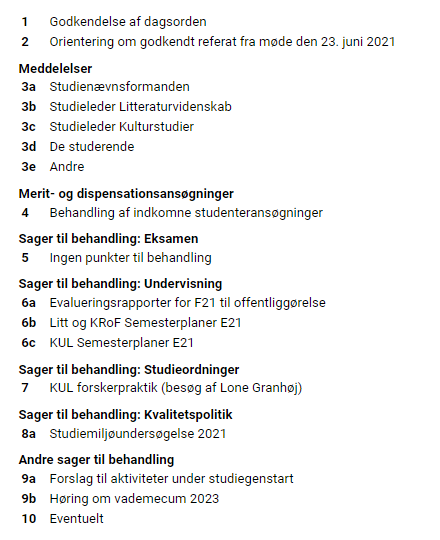 